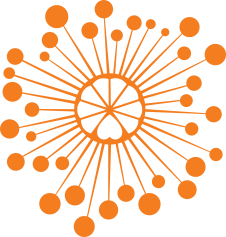 ИНФОРМАЦИОННЫЙ ЦЕНТР АТОМНОЙ ЭНЕРГИИ214000, г. Смоленск, ул. Пржевальского, 4; тел. (4812) 68-30-85www.smolensk.myatom.ru  e-mail: smolensk@myatom.ru«Движение вверх» в СмоленскеИЦАЭ Смоленска совместно с АО «Концерн Росэнергоатом» стал участником финала Чемпионата школьной баскетбольной лиги «КЭС-Баскет». «Мы сегодня стали свидетелями красивого театрализованного закрытия состязания «КЭС-Баскет» в Центральном федеральном округе, – отметил председатель Смоленской областной Думы Игорь Ляхов. – Уверен, что число поклонников баскетбола среди смолян будет только прирастать».Предварил финал школьной лиги «Матч всех звезд», в который сыграли актеры кинокартины «Движение вверх» вместе с олимпийской чемпионкой Ириной Сумниковой.По окончании встречи герои Чемпионата получили не только свои заслуженные кубки, но и призы от ИЦАЭ Смоленска. 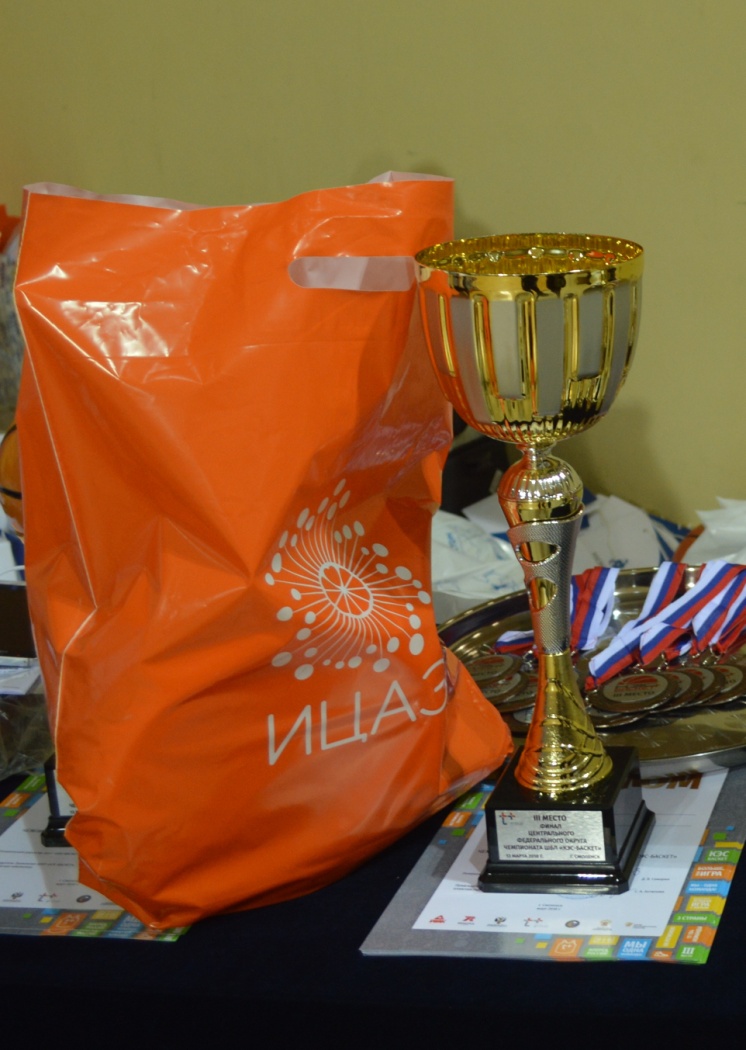 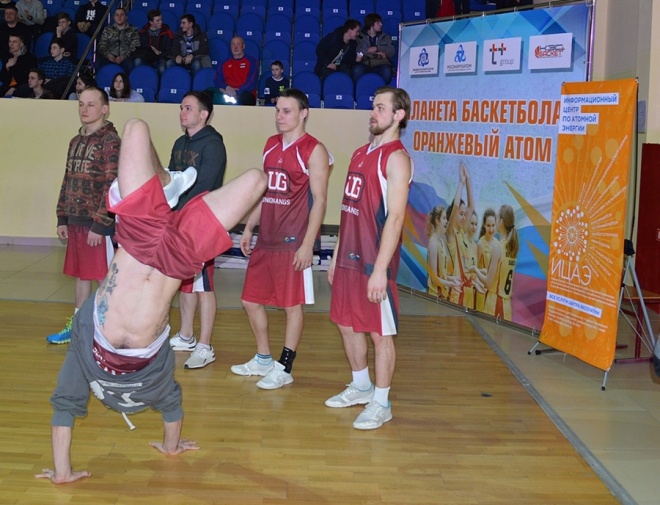 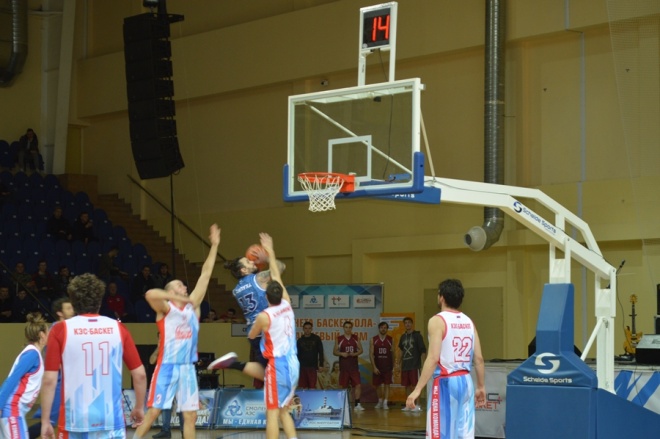 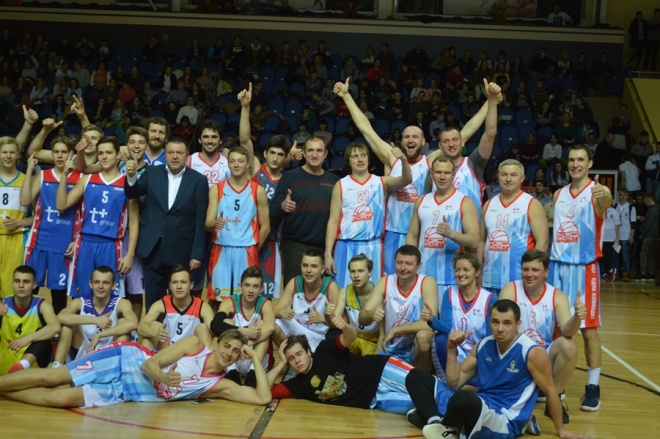 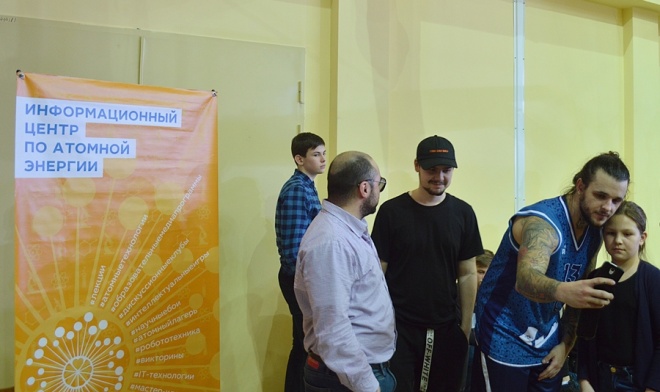 